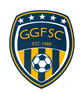 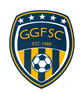 Present: Erik, Matt, John, Ryan, Jeanene, Paula, Patrick, Karna, StephAbsent: Patty, Kayla, JulieCall to order: 7:00 pmApproval of last month’s minutes: Motion to approve by Ryan and Second by Paula. Minutes approved.Vice President report: Erik:Treasurer report:  Pat: $5k grant from City Special Events received. Healthy balance in checking and savings.Registrar report:  Paula: gave breakdown of age groups registered for Futsal. Approx. 53 total so far.Web Update/PR report:  Matt: working on updating website and other outlets.Fundraising Report:  John: working on new Grant requests.Equipment/Uniforms Report: Per Erik: good to go for Futsal.Fields/Facilities Coordinator Report:  Ryan: Futsal is set up. Looking at Sundays for Winter Rec.Team Manager/ Scheduler report: Kayla:Tournament Manager Report:  Karna: Futsal tournament info.will be posted to web.Coaching & Technical Development Consultant: Steph: See below.Tournament Committee: Per Paula: Jake was going to call some Clubs. Jeanene will follow up with him.Public Comments:New Business:Fall Futsal: Per Steph: Asia and Austin will be the Futsal Coaches. Per Erik: Indoor Futsal Tournament (3/18-3/20) discussed. Possible conflicts with GF Hockey Tournament and UND Spring Break. Discussion tabled.Winter Indoor:  Sundays 1/31/2016-3/20/2016. Per Steph: Asia and Austin will more than likely be the Winter Coaches. Steph is working on format and drills.Rec coordinator: Need to continue to advertise for positionNew committee leads: Still looking for someone to shadow Patty.Referee Clinic: February or March. Need to post info to see how many kids sign up.Coaches Clinic: Per Steph: Looking for Summer Coaches. She will confirm D & E licenses may be done online now for about $75.Other: Per Paula: Discussion on U17 boys for Summer 2016 and whether a “Tournament Team” design is possible. Discussion tabled until more numbers are known.  Per Erik/Karna: discussion on adding another tournament to summer schedule due to leaving NDSL & inconsistent scheduling of Friendlies.Next Meeting: December 21, 2015Adjournment: 8:00 pm